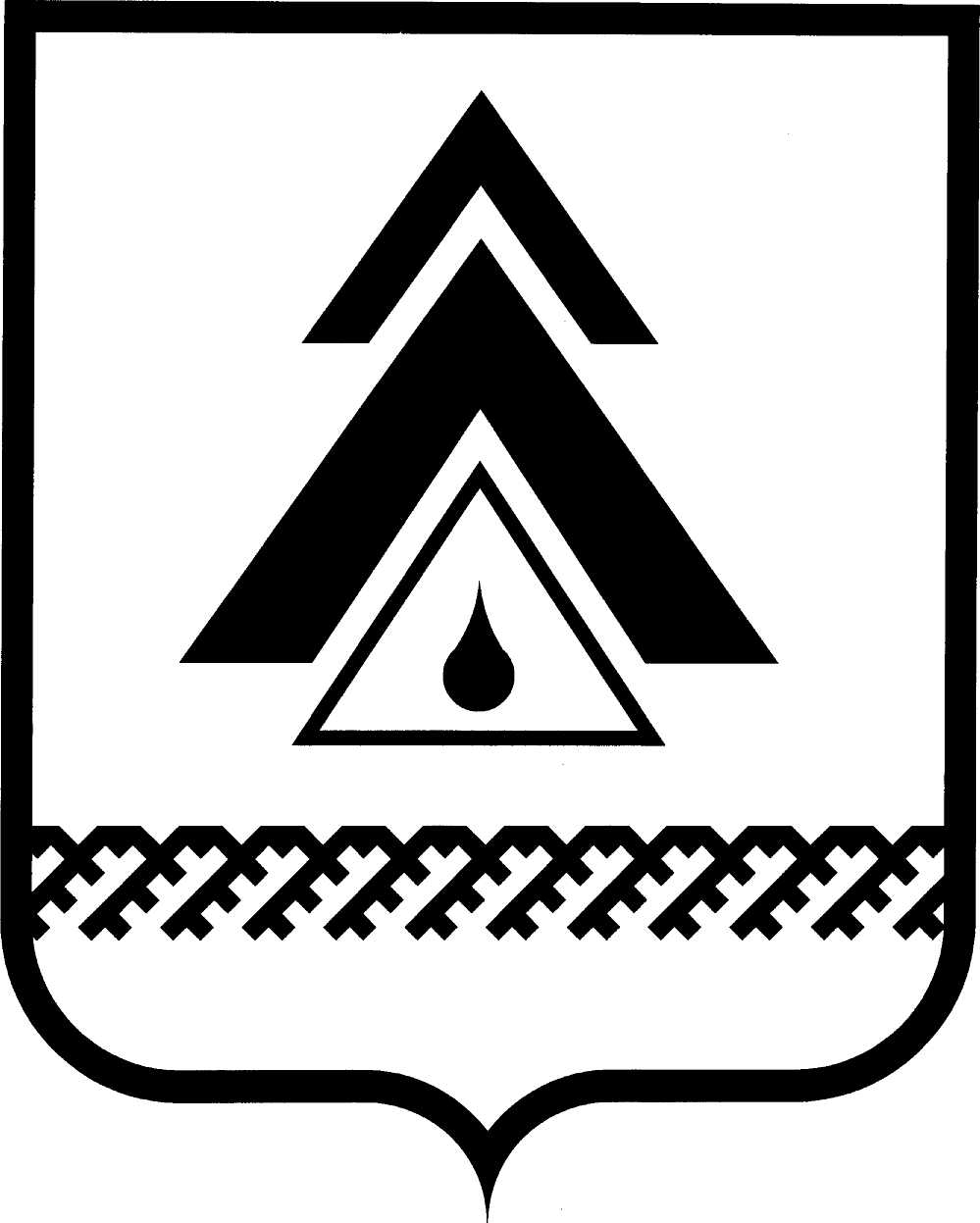 администрация Нижневартовского районаХанты-Мансийского автономного округа – ЮгрыПОСТАНОВЛЕНИЕОб утверждении ведомственного    перечня муниципальных услуг, оказываемых муниципальными автономными учреждениями культуры	Во исполнение постановлений администрации района от 23.05.2014          № 954 «О порядке составления проекта решении Думы района о бюджете         на очередной финансовый годи плановый период», от 17.06.2014 № 1143        «Об утверждении Порядка формирования, ведения и утверждения ведомственных перечней муниципальных услуги работ, оказываемых и выполняемых      муниципальными учреждениями Нижневартовского района»:1. Утвердить ведомственный перечень муниципальных услуг, оказываемых муниципальными автономными учреждениями культуры, согласно приложению.2. Назначить уполномоченным лицом, действующим от имени управления культуры администрации района, ответственным за формирование, ведение и утверждение перечня муниципальных услуг, оказываемых муниципальными автономными учреждениями культуры, главного бухгалтера отдела бухгалтерского планирования, учета и контроля Г.М. Саммигулину 3. Контроль за выполнением постановления возложить на заместителя главы администрации района по социальным вопросам О.В. Липунову.Глава администрации района                                                        Б.А. СаломатинПриложение к постановлениюадминистрации района	от 08.07.2014 № 1333 Ведомственный перечень муниципальных услуг, оказываемых муниципальными автономными учреждениями культуры районаот 08.07.2014г. Нижневартовск№ 1333          Код ОКЭДНаименованиемуниципальной услуги(работы)Наименование структурного подразделения администрации района осуществляющего отдельные функции и полномочия учредителя муниципальных учреждений Нижневартовского районаКод структурного подразделения администрации района, осуществляющего отдельные функции и полномочия учредителя муниципальных учреждений Нижневартовского районаНаименование муниципального учрежденияКод муниципального учрежденияСодержание муниципальной услугиУсловия (формы) оказания муниципальной услугиВид деятельности муниципального учрежденияКатегории потребителей муниципальной услугиНаименование показателей, характеризующих качество и объем муниципальной услугиУказание на бесплатность или платность муниципальной услугиРеквизиты нормативно-правовых актов92.51информационно-библиотечное обслуживаниеуправление культуры администрации района01204муниципальное автономное учреждение «Межпоселенческая библиотека» Нижневартовского районаорганизация библиотечного обслуживания населения, комплектования и обеспечения сохранности библиотечных фондов библиотек районав соответствии с Уставом, основными видами деятельности Учреждения управление культуры администрации района формирует и утверждает в порядке, предусмотренном законодательством, муниципальное задание для учреждения. Учреждение осуществляет, в соответствии с муниципальным заданием и (или) обязательствами перед страховщиком по обязательному социальному страхованию, деятельность, связанную с выполнением работ и оказанием услуг, относящихся к его основным видам деятельности.Учреждение по своему усмотрению вправе выполнять работы, оказывать услуги, относящиеся к его основной деятельности, для граждан и юридических лиц за плату и на одинаковых при оказании однородных услуг условиях в порядке, установленном федеральными законамивиды основной деятельности: выдача и хранение книг, периодических изданий, записей на технических носителях информации и т.п.; составление каталогов книг, периодических изданий; поиск требуемой информации и т.п.; подбор специализированных или неспециализированных документов; составление библиографических списков, справок и каталогов по разовым запросам пользователей; организация тематических мероприятий, выставок и т.п.; доставка читателям книг на дом, к месту работы;изготовление копий документов из фондов библиотек;участие в местных, региональных и федеральных программах информационного обслуживания различных социальных групп населения: детей, юношества, инвалидов, пенсионеров, этнических групп и других.Виды деятельности, приносящие доход:выполнение машинописных работ на компьютере;выдача изданий из читального зала;выполнение библиографических справок;обслуживание читателей по межбиблиотечному абонементу; ксерокопирование документов;прокат грампластинок, аудиокассет, видеокассет;выдача изданий из отдела заказов на дом;сканирование текста; распечатка текста на принтере;передача и прием корреспонденции по электронной почте;запись информации из электронных баз данных  на электронный носитель;работа в Интернете;выполнение сложной тематической справки из Интернета;распечатка информации из Интернета;распечатка информации из электронных баз данныхфизические лица, юридические лицапоказатели объемамуниципальной услуги:количество пользователей библиотеки (чел.);число посещений (ед.);количество новых поступлений (шт.);объем баз данных собственной генерации, в том числе электронных каталогов (ед.);число мероприятий, проведенных библиотекой (ед.);тираж библиографических и методических изданий библиотеки (шт.); количество баз данных, внесенных в электронные каталоги библиотеки (ед.);показатели,характеризующие качествомуниципальной услуги:число пользователей библиотеки (чел. на        1 000 населения на конец года);библиотечный фонд (ед. на 1 000 населения на конец года);число новых поступлений (ед. на 1 000 населения на конец года);среднее число посещений библиотеки 1 читателем за год (ед.);обращаемость библиотечного фонда (раз);книгообеспеченность пользователей библиотеки (шт.);процент потребителей, удовлетворенных качеством и доступностью услуг учреждения (%);объем электронных каталогов библиотеки к общему объему фондов (%);динамика увеличения электронных каталогов библиотеки (%)частично платнаяпостановление администрации района от 22.12.2011 № 2322 «Об изменении наименования муниципального бюджетного учреждения «Межпоселенческая библиотека» Нижневартовского района и утверждении Устава учреждения в новой редакции»52.48.34;92.52Развитие местного традиционного народного художественного творчествауправление культуры администрации района01204муниципальное автономное учреждение «Межпоселенческий центр национальных промыслов и ремесел»организация досуга, развития традиционного народного творчествав соответствии с Уставом, основными видами деятельности Учреждения управление культуры администрации района формирует и утверждает в порядке, предусмотренном законодательством, муниципальное задание для Учреждения. Учреждение осуществляет, в соответствии с муниципальным заданием и (или) обязательствами перед страховщиком по обязательному социальному страхованию, деятельность, связанную с выполнением работ и оказанием услуг, относящихся к его основным видам деятельности.Учреждение по своему усмотрению вправе выполнять работы, оказывать услуги, относящиеся к его основной деятельности, для граждан и юридических лиц за плату и на одинаковых при оказании однородных услуг условиях в порядке, установленном федеральными законамивиды основной деятельности:организация и проведение теоретических и прикладных исследований по проблемам традиционной культуры в области народных художественных промыслов и ремесел; создание централизованного информационного банка данных        по народным промыслам и ремеслам, а также других информационных ресурсов;научное комплектование и описание музейных фондов;изучение и систематизация предметов фондов хранения, формирование электронной базы данных;экспозиционно-выставочная деятельность, организация выездных выставок; разработка и реализация научно-исследовательских и культурно- просветительских проектов и программ, направленных на сохранение, возрождение и развитие народных художественных промыслов и ремесел, декоративно-прикладного искусства и дизайна,осуществление научно-методической работы (семинары, творческие лаборатории, научно-методические совещания, лекции, конференции и др.), в том числе оказание организационно-методической и практической помощи организациям в сфере культуры; подготовка и переподготовка, стажировка, повышение квалификации специалистов, народных мастеров и умельцев самостоятельно Учреждением или совместно с существующими институтами и их структурам;разработка и обеспечение методическими материалами, пособиями, рекомендациями по прикладному творчеству, работе учреждений и отдельных народных мастеров и умельцев;организация и проведение семинаров и конференций, смотров      и конкурсов, выставок и фестивалей, посвященных вопросам ремесел, прикладного творчества;разработка и содействие выпуску каталогов, альбомов, буклетов, плакатов, афиш, проспектов и других рекламно-информационных материалов в области развития народных промыслов и ремесел, в том числе медиапродуктов;предоставление информационных и консультативных услуг;осуществление взаимодействия с зарубежными и отечественными партнерами в сфере культуры, в том числе обмен делегациями по вопросам народных художественных промыслов и ремесел, декоративно-прикладногo искусства и дизайна;изготовление изделий, произведений народных, художественных промыслов и ремесел.Виды деятельности, приносящие доход: реализация картин, сувениров, изделий народного, декоративно-прикладного искусства и дизайна; реализация произведений печатной продукции (книги, альбомы, плакаты, пособия, журналы) художественной и прикладной тематики и товаров культурно-бытового назначения; экскурсионные услуги, а также сопутствующие в сфере культурного, исторического и этнического туризма; организация и проведение ярмарок, выставок, фестивалей, конкурсов, мастер-классов, конференций, семинаров, связанных с народной, бытовой, фольклорной и обрядовой культурой; торгово-закупочная деятельностьфизические лица, юридические лицапоказатели объемамуниципальной услуги:количество культурно-досуговых мероприятий (ед.), в том числе:количество научно-исследовательских мероприятий (ед.);количество проведенных экскурсий (ед.);число посетителей культурно-досуговых мероприятий (чел.); количество выставок (ед.);количество мастеров, обученных за год (по технологиям) (чел.);количество изданных методических пособий (шт.);число пользователей информационно-методическими услугами (чел.);показатели,характеризующие качество муниципальной услуги: среднее число посетителей культурно-досуговых мероприятий (чел.);количество мастеров, имеющих звание «Народный мастер России» (чел.);число ежегодно вводимых забытых технологий ремесел (ед.);процент потребителей, удовлетворенных качеством и доступностью услуг Учреждения (%)частично платнаяпостановление администрации района от 23.12.2011 № 2373 «Об изменении наименования муниципального бюджетного учреждения «Межпоселенческий центр национальных промыслов и ремесел» и утверждении Устава учреждения в новой редакции»92.31.21организация культурного досуга на базе учреждений культурыуправление культуры администрации района01204районное муниципальное автономное учреждение «Межпоселенческий культурно-досуговый комплекс «Арлекино»; районное муниципальное автономное учреждение «Дворец культуры «Геолог»создание условий для обеспечения поселений, входящих в состав муниципального района, услугами по организации досуга и услугами организаций культуры, а также создание условий для развития местного традиционного народного художественного творчества в поселениях, входящих в состав муниципального районав соответствии с Уставом, основными видами деятельности Учреждения управление культуры администрации района формирует и утверждает в порядке, предусмотренном законодательством, муниципальное задание для Учреждения. Учреждение осуществляет, в соответствии с муниципальным заданием и (или) обязательствами перед страховщиком по обязательному социальному страхованию деятельность, связанную с выполнением работ и оказанием услуг, относящихся к его основным видам деятельности.Учреждение по своему усмотрению вправе выполнять работы, оказывать услуги, относящиеся к его основной деятельности, для граждан и юридических лиц за плату и на одинаковых при оказании однородных услуг условиях в порядке, установленном федеральными законамивиды основной деятельности:организационно-методическая помощь в вопросах обеспечения процесса реструктуризации, оптимизации, модернизации деятельности учреждений культуры; техническое и художественное оснащения мероприятий; развитие и совершенствование кино-видеообслуживания населения;оказание практической информационной и организационно-методической помощи учреждениям культуры и искусства в организации районных массовых досуговых мероприятий, концертно-театральной работы на территории района;реализация районных программ в сфере культуры и искусства;популяризация деятельности учреждений культуры через средства массовой информации, издательскую деятельность;проведение различных по форме и тематике культурно-массовых мероприятий: праздники, представления, смотры, фестивали, конкурсы, концерты, выставки, вечера, спектакли, игровые развлекательные программы и другие формы показа результатов творческой деятельности клубных формирований, а также спектакли, концерты и другие культурно-зрелищные и выставочные мероприятия с участием профессиональных коллективов, исполнителей, авторов;проведение семинаров, мастер-классов, круглых столов, конференций в рамках повышения профессиональной компетенции работников учреждений культуры;содействие участию лучших коллективов и индивидуальных исполнителей учреждений культуры в мероприятиях регионального, окружного, областного значения и других, а также организация гастрольной и обменной концертной деятельности коллективов художественной самодеятельности, профессиональных творческих коллективов;организация совместной работы с научными и образовательными учреждениями, взаимодействие со структурами, осуществляющими социальные мероприятия, направленные на поддержку социально незащищенных слоев населения (объединения пожилых людей, инвалидов); на поддержку общественных инициатив (экологические движения, семейные клубы, молодежные объединения); патриотическое воспитание;создание, развитие и организация работы любительских творческих коллективов, кружков, студий, любительских объединений, клубов по интересам различной направленности и других клубных формирований;организация кино – видеообслуживание населения; сбор статистических и аналитических отчетов, планов установленной формы от муниципальных учреждений культуры района, обобщение и анализ данных; мониторинг деятельности муниципальных учреждений культуры;проведение на территории муниципального района научных исследований по выявлению, изучению и постановке на охрану объектов культурного наследия (памятников истории и культуры), проведение мероприятий по использованию и популяризации культурного наследия.Виды деятельности, приносящие доход:организация и проведение вечеров отдыха, танцевальных и других вечеров, праздников, встреч, гражданских и семейных обрядов, литературно-музыкальных гостиных, балов, дискотек, концертов, поздравлений, спектаклей, детских утренников, поздравлений, игровых познавательных культурно-развлекательных программ, ярмарок, выставок-продаж и других культурно-досуговых мероприятий, в том числе по заявкам организаций, предприятий и отдельных граждан;предоставление в аренду концертного, театрального (малого), дискотечного залов, кафе и других помещений, услуги общепита;предоставление оркестров, ансамблей, самодеятельных художественных коллективов и отдельных исполнителей для семейных и гражданских праздников, концертов, балов, торжественных мероприятий;обучение в платных кружках, студиях, клубах по интересам, на курсах;оказание консультативной, методической и организационно-творческой помощи в подготовке и проведении культурно-досуговых мероприятий, продажа репертуарно-методических материалов;предоставление услуг по прокату сценических костюмов, аудио-видеокассет с записями отечественных и зарубежных музыкальных и художественно-документальных произведений, звукоусилительной и осветительной аппаратуры, музыкальных инструментов и другого профильного и технического (столы, стулья, посуда) оборудования, изготовление сценических костюмов, обуви, реквизита;предоставление игровых комнат для детей (с сотрудником Учреждения);организация в установленном порядке работы клубов и секций, групп туризма и здоровья, компьютерных клубов, игровых залов, услуги бильярда                    и других подобных игровых и развлекательных досуговых объектов;публичный кино-видеопоказ;организация лекториев, занятий на факультетах народных университетов культуры;предоставление услуг звукозаписи, монофоническая и стереофоническая запись речи и пения, перезапись музыкальных и литературных произведений на компакт-диск; подготовка, тиражирование и реализация информационно-справочных изданий, методических пособий, видеоматериалов и фонограмм, связанных с деятельностью Учрежденияфизические лица, юридические лицапоказатели объема муниципальной услуги: количество культурно-досуговых мероприятий (ед.), в том числе:число мероприятий, проводимых силами самодеятельных коллективов Учреждения (ед.);количество выставок (ед.);число посетителей культурно-досуговых мероприятий (чел.);количество коллективов самодеятельного народного творчества учреждения (ед.);показатели,характеризующие качествомуниципальной услуги:удельный вес населения, принимающего участие в мероприятиях Учреждения (%);среднее число посетителей культурно-досуговых мероприятий (чел.);рост числа посетителей массовых мероприятий к числу прошлого года, в том числе:детей (чел.);льготной категорий (чел.);доля коллективов, имеющих звание  «Народный (образцовый) самодеятельный коллектив» (%);процент потребителей, удовлетворенных качеством и доступностью услуг Учреждения (%)частично платнаяпостановление администрации района от 23.12.2011 № 2383 «Об изменении наименования районногомуниципального бюджетного учреждения «Межпоселенческий культурно-досуговый комплекс» «Арлекино» Нижневартовского района и утверждении Устава учреждения в новой редакции»;Постановление администрации района от 06.12.2011 № 2193 «Об изменении наименования районногомуниципального бюджетного учреждения «Дворец культуры «Геолог» Нижневартовского района и утверждении Устава учреждения в новой редакции»80.10.3дополнительное образование детей в детских школах искусствуправление культуры администрации района01204муниципальная автономная организация дополнительного образования «Ваховская детская школа искусств»;муниципальная автономная организация дополнительного образования «Охтеурская детская школа искусств»;муниципальная автономная организация дополнительного образования «Ларьякская детская школа искусств»;муниципальная автономная организация дополнительного образования «Новоаганская детская школа искусств»;муниципальная автономная организация дополнительного образования «Детская школа искусств им. А.В. Ливна»формирование и развитие творческих способностей детей, удовлетворение их индивидуальных потребностей в интеллектуальном и нравственном совершенствовании, формирование культуры здорового и безопасного образа жизни, обеспечение духовно-нравственного, гражданско-патриотического воспитания обучающихся, организация свободного времени детей, обеспечение их социализации и  адаптации к жизни в обществе, профессиональная ориентация, а также выявление и поддержка детей, проявивших выдающиеся способности, формирование общей культуры обучающихсяобучение в Организации является бесплатным.Порядок и условия предоставления платных образовательных услуг устанавливаются соответствующим Положением. Отношения образовательной Организации и обучающихся и (или) их родителей (законных представителей) регламентируются и оформляются в виде договора, заключенного между нимивиды основной деятельности:реализация дополнительных образовательных программ художетсвенно-эстетической направленности, дополнительных предпрофессиональных общеобразовательных программ и дополнительных  общеразвивающих программ в области искусства;методическая деятельность, направленная на совершенствование образовательного процесса, форм, методов деятельности Организации, а также мастерства педагогических работников;творческая деятельность, направленная на развитие творческих способностей обучающихся;культурно-просветительская деятельность, направленная на пропаганду мирового культурного наследия среди широких масс населения.виды деятельности, приносящие доход:дополнительные платные образовательные услуги за рамками              и не взамен программ, финансируемых из бюджета района и Ханты-Мансийского автономного округа – Югрыфизические лицапоказатели объемамуниципальной услуги:контингент обучающихся  по всем реализуемым программам (чел.);количество реализуемых образовательных учебных программ (ед.);концертно-исполнительская, выставочная деятельность учащихся, преподавателей, концертмейстеров (ед.);наличие концертных коллективов, преподавателей и учащихся (хор учащихся старших и младших классов, оркестр русских народных инструментов, ансамбли: инструментальные, вокальные, танцевальные как ученического, так и педагогического состава) (ед.);показатели,характеризующие качествомуниципальной услуги:успеваемость учащихся (%);доля выпускников Учреждения, поступивших в профильные сузы, вузы (%);процент потребителей, удовлетворенных качеством и доступностью услуг учреждения (%);число участников в региональных общероссийских конкурсах, фестивалях (чел.)бесплатнаяпостановление администрации района от 05.06.2014 № 1081 «Об изменении наименования муниципального автономного образовательного учреждения дополнительного образования детей «Ваховская детская школа искусств» и утверждении Устава муниципальной автономной организации дополнительного образования «Ваховская детская школа искусств» в новой редакции»;постановление администрации района от 06.06.2014 № 1084 «Об изменении наименования муниципального автономного образовательного учреждения дополнительного образования детей «Охтеурская детская школа искусств» и утверждении Устава муниципальной автономной организации дополнительного образования «Охтеурская детская школа искусств» в новой редакции»;постановление администрации района от 06.06.2014 № 1087 «Об изменении наименования муниципального автономного образовательного учреждения дополнительного образования детей «Ларьякская детская школа искусств» и утверждении Устава муниципальной автономной организации дополнительного образования «Ларьякская детская школа искусств» в новой редакции»;постановление администрации района от 06.06.2014 № 1085  «Об изменении наименования муниципального автономного образовательного учреждения дополнительного образования детей «Новоаганская детская школа искусств» и утверждении Устава муниципальной автономной организации дополнительного образования «Новоаганская детская школа искусств» в новой редакции»;постановление администрации района от 06.06.2014 № 1086  «Об изменении наименования муниципального автономного образовательного учреждения дополнительного образования детей «Детская школа искусств им. А.В. Ливна» и утверждении Устава муниципальной автономной организации дополнительного образования «Детская школа искусств им. А.В. Ливна» в новой редакции»